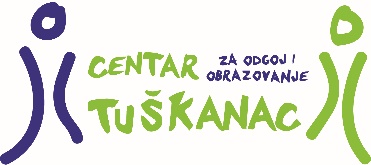 Š k o l s k i    k u r i k u l u mŠk. god. 2019/2020.Zagreb, rujan 2019.Na temelju članka 28. Zakona o odgoju i obrazovanju u osnovnoj i srednjoj školi (Narodne novine broj: 87/08, 86/09, 92/10, 90/11, 16/12, 86/12,126/12, 94/13, 152/14, 7/17 i 68/18) Upravno vijeće na 13.  sjednici održanoj  30. rujna 2019. godine, a na prijedlog Učiteljskog vijeća donosi Školski kurikulum za školsku godinu 2019./2020.   Sadržaj kurikuluma:Izvanučionička nastavaIzvannastavne aktivnostiIzvanškolske aktivnostiIzborna nastavaSat razrednikaIZVANUČIONIČKA NASTAVATerenska nastavaNositelj aktivnosti: NADY AL-SAKKAF, prof. reh. Razred:  2. i 3.Nosioci aktivnosti: prof. reh. Natalija Cvetnić, prof. def Ana Marija Dobronić, mr. sci.Razred: OOS 1, OOS 2Nositelj aktivnosti:  DANIELA PEJIĆ, prof. reh.                                                Razred: 5. i 6.Nositelj aktivnosti: VINKO BALUNOVIĆ, dipl. def.                  Razredi: 7. i 8.Nositelj aktivnosti: ZRINKA ZUBIĆ, dipl. kateheta                Razredi: svi razredi2. IZVANNASTAVNE AKTIVNOSTI – aktivnosti organiziranog slobodnog vremena koje se provode kroz radioniceNositelj aktivnosti: VINKO BALUNOVIĆ, dipl. def.Nositelj aktivnosti: prof.def. ANA MARIJA DOBRONIĆ, mr. sciNositelj aktivnosti:  DANIELA PEJIĆ, prof. reh. Nositelj aktivnosti: NADY AL-SAKKAF, prof. reh.Nositelj aktivnosti:  NATALIJA CVETNIĆ, prof. reh.Nositelj aktivnosti: ZRINKA ZUBIĆ, dipl. katehetaPriprema za sakramenteNositelj aktivnosti: ZRINKA ZUBIĆ, dipl. kateheta                Razredi: zainteresirani  učenici 5. i 6.raz, 8.raz., te OOS3. IZVANŠKOLSKE AKTIVNOSTIIzlet Nosioci aktivnosti: razrednici i odgajatelji                Razredi: 2. - 8. i OOSMaturalno putovanjeNositelj aktivnosti: Vinko Balunović, dipl. def.                 Razred: 8.IZVANŠKOLSKE AKTIVNOSTI – VJERSKE I INTEGRACIJE  AKTIVNOSTI  Nositelj  aktivnosti: ZRINKA ZUBIĆ, dipl. kateheta                Razredi: svi4. IZBORNA NASTAVAVjeronaukNositelj aktivnosti: ZRINKA ZUBIĆ, dipl. kateheta                Razredi: svi učenici koji su odabrali Vjeronauk kao izborni predmet5.SAT RAZREDNIKANositelj aktivnosti:  NADY AL-SAKKAF, prof. reh.                Razred: 2. i  3. Nositelj aktivnosti: DANIELA PEJIĆ, prof. reh.                Razred: 5. i 6. Nositelj aktivnosti: VINKO BALUNOVIĆ, dipl. def.                Razredi: 7. i 8.Klasa: 602-02/19-01/695Ur. broj: 251-686-06-19-1U Zagrebu, 30.  rujan 2019.   Ravnateljica:                                                                                               Predsjednica Upravnog vijeća:   Meri Gatin, dipl. soc. radnica                                                                     Antonija Rimac Gelo, mag. nov.MJESECPODRUČJE DJELOVANJA-TEMECILJEVIZADACINAČIN REALIZACIJEMATERIJALNA SREDSTVAListopadJesenSpoznati osnovnaobilježja godišnjegdoba jeseniTerenskom nastavom učenicima približiti godišnje doba jesenIzvan škole10 kuna po učenikuOžujakU prometuSpoznati osnovnaobilježja prometaTerenskom nastavom učenike osposobiti za snalaženje u prometuIzvan škole,Grad Karte za prijevozLipanjIgre na dječjem igralištu parka BundekZadovoljavanje potrebe za igrom i zabavom, razvoj grupne povezanosti, njegovanje adekvatnih odnosa među učenicima, razvoj socijalno- emocionalnih vještinaRazvoj motorike, spretnosti, boravak u prirodi i na svježem zrakuIgra i zabava u dječjem parkuTramvajske karte, 10 kn po učeniku za sladoledMJESECPODRUČJE DJELOVANJA-TEMECILJEVIZADACINAČIN REALIZACIJEMATERIJALNA SREDSTVARujanUže središte grada, tržnica Dolac, gradski parkoviSnalaženje užim središtem grada, orijentacija u okolini, uporaba prometnih sredstava, primjena pravila ponašanja u prometu, poznavanje plodova jeseni, jesen u graduUsvojiti pravila kul-turnog ponašanja i primjenjivati u sva-kodnevnom životuRazgovor, demonstracija,  čitanje prigodnih tekstova, šetnja okolicomTramvajske karte, 50 kn za kupovinu kestena/kukuruza na tržniciListopadEtnografski muzej- radionica “od zrna- do kruha”Posjet groblju “Mirogoj”Obilježavanje dana kruha i plodova zemlje, njegovanje tradicionalnih vrijednosti, izgradnja pravilnog odnosa prema hraniObilježavanje blagdana “Svih svetih”Povezivanje nastavnih sadržaja sa životom, učenje na temelju vlastitig iskustvaKultura ponašanja na groblju, odavanje počasti umrlimaRazgovor, iskustvene radionice, likovni izrazRazgovor, demonstracija, šetnjaTramvajske karte, 10 kn po učeniku za radioniciTramvajske karte, 30 kn za lampašeStudeniPosjet ZKL-u ili ZKM-uMedijska kultura- upoznati kazalište kao instituciju, usvojiti pravila ponašanja u prometu, na javnom mjestu i u kulturnoj ustanovi, slijediti priču i prepričavatiPonašanje na javnim mjestima, poštivanje pravila ponašanja u prometu, razvoj kritičkog mišljenja, oblikovanje estetskih vrijednosti i kriterijaGledanje kazališne predstave, razgovor, šetnja, opisivanje doživljenog, upotreba sredstava javnog prijevozaTramvajske karte, cijena ulaznice po učenikuProsinac“Advent u Zagrebu”Zagreb u vrijeme blagdana, upoznavanje sa tradicijskom kulturom, snalaženje u središtu grada i na javnim okupljanjimaKultura ponašanja na javnom mjestu, blagdansko ozračje u graduRazgovor, šetnja, demonstracija, likovno- oblikovno izražavanjeTramvajske karte, 100 kn za frituleSiječanjKino predstava- animirani filmMedijska kultura- upoznati kino kao instituciju, usvojiti pravila ponašanja u prometu, na javnom mjestu i u kulturnoj ustanovi, slijediti priču i prepričavatiPonašanje na javnim mjestima, poštivanje pravila ponašanja u prometu, razvoj kritičkog mišljenja, oblikovanje estetskih vrijednosti i kriterijaGledanje kazališne predstave, razgovor, šetnja, opisivanje doživljenog, upotreba sredstava javnog prijevozaTramvajske karte, cijena ulaznice 20 kn po učenikuVeljačaEtnografski muzej- Radionica izrade pokladnih maskiUpoznavanje sa materijalnom i nematerijalnom kulturnom baštinom, stjecanje novih i širenje postojećih znanja, usvajanje i usavršavanje praktičnih vještina, razvoj kreativnog i kritičkog mišljenjaRazvoj kreativnosti, fine motorike, njegovanje tradicionalnih vrijednosti, razvijanje estetskih kriterija i vrijednostiPohađanje radionice, razgledavanje stalnog postava muzeja, šetnja, opisivanje doživljenogTramvajske karte, 10 kn po učeniku za radionicuOžujakUpoznavanje zanimanja ljudi, posjeta trgovini, pošti, ljekarni, pekari, slastičarnici…Posjet željezničkom i autobusnom kolodvoruUpoznavanje sa zanimanjima i radom ljudi, uporaba novca, pravila ponašanja u prometu i na javnim mjestimaSnalaženje na kolodvoru, poznavanje prijevoznih sredstavaRazvoj samostalnosti, orijentacija u okolini, poštivanje vrijednosti novca i rada ljudi, primjena stečenih znanja u svakodnevnom životuŠetnja gradom, uporaba sredstava javnog prijevoza, posjeta slastičarniciTramvajske karte, 10 kn po učeniku za slastičarnicuTravanjEtnografski muzej- Radionica starih običaja i zaboravljenih vještina- šaranje pisanica, šivanje dugmadi, vezenje, kukičanjeUpoznavanje sa materijalnom i nematerijalnom kulturnom baštinom, stjecanje novih i širenje postojećih znanja, usvajanje i usavršavanje praktičnih vještina, razvoj kreativnog i kritičkog mišljenjaRazvoj kreativnosti, fine motorike, njegovanje tradicionalnih vrijednosti, razvijanje estetskih kriterija i vrijednostiPohađanje radionice, razgledavanje stalnog postava muzeja, šetnja, opisivanje doživljenogTramvajske karte, 10 kn po učenikuSvibanjIzlet (Park Maksimir ili Sljeme)Obilježavanje Dana planete ZemljeUpoznavanje uže i šire okolineUočiti promjene u prirodi u odnosu na godišnje doba, usvojiti pravila ponašanja u prometu, razvijati svijest o potrebi očuvanja prirode, uočiti promjene u prirodi i opisati ihRazgovor, šetnja, boravak u prirodi, posjet Zoo-uTramvajske karte, sendvič i sok po učeniku ili mogućnost ručanja u planinarskom domuLipanjIgre na dječjem igralištu parka BundekZadovoljavanje potrebe za igrom i zabavom, razvoj grupne povezanosti, njegovanje adekvatnih odnosa među učenicima, razvoj socijalno- emocionalnih vještinaRazvoj motorike, spretnosti, boravak u prirodi i na svježem zrakuIgra i zabava u dječjem parkuTramvajske karte, 10 kn po učeniku za sladoledMJESECPODRUČJE DJELOVANJA-TEMECILJEVIZADACINAČIN REALIZACIJEMATERIJALNA SREDSTVARujanMedijska kultura, kazališteUpoznati kazalište kao instituciju, usvojiti pravila ponašanja u prometu, na javnom mjestu i u kulturnoj ustanovi, slijediti priču i prepričavatiUpoznati kazalište kao institucijuRazgovor, demonstracijaCijena ulaznica,cijena karte za prijevozListopad - svibanjMedijska kultura, kinoUpoznati kino kao instituciju, usvojiti pravila ponašanja u prometu, na javnom mjestu i u kulturnoj ustanovi, slijediti radnju filma i prepričavatiUpoznati kino kao institucijuRazgovor, šetnja, demonstracijaCijena ulaznica,cijena karte za prijevozProsinac“Advent u Zagrebu”Zagreb u vrijeme blagdana, upoznavanje sa tradicijskom kulturom, snalaženje u središtu grada i na javnim okupljanjimaKultura ponašanja na javnom mjestu, blagdansko ozračje u graduRazgovor, šetnja, demonstracijaCijena karte za prijevoz, novčana sredstva za hranu i sokoveSvibanj -lipanjOdlazak u restoranUsvojiti pravila ponašanja u prometu, na javnom mjestu i u restoranu, vježbati odabir jela iz jelovnika, naručivanje i plaćanje, pristojno jesti i razgovarati u restoranu, te prikladno se odjenutiUsvojiti pravila ponašanja u prometu i u restoranuRazgovor,  demonstracijaCijena karte za prijevoz, novčana sredstva za hranu i sokoveMJESECPODRUČJE DJELOVANJA-TEMECILJEVIZADACINAČIN REALIZACIJEMATERIJALNA SREDSTVAListopad, studeni prosinac, veljača, travanj, svibanj Medijska kulturaUpoznati kazalište i kino kao institucijuUsvojiti pravila ponašanja u prometu, na javnom mjestu i u kulturnoj ustanovi. Slijediti priču i prepričavati.Samostalan odlazak u gradCijena ulaznice, cijena karte za prijevozRujan, siječanj, ožujak, lipanjUpoznavanje uže i šire okolineUočiti promjene u prirodi u odnosu na godišnje doba. Upoznavanje grada i gradskih četvrti, razvijati svijest o potrebi očuvanja prirode, uočiti promjene u prirodi i opisati ihUsvojiti pravila ponašanja u prometu, razvijati svijest o potrebi očuvanja prirode. Snalaženje u prostoruOdlazak u grad, Maksimir, na Sljeme, Jarun Cijena karte za prijevozMJESECPODRUČJE DJELOVANJA-TEMECILJEVIZADACINAČIN REALIZACIJEMATERIJALNA SREDSTVAListopad Pjesma stvorova – vitraji u crkvi sv. FranjeDublje doživjeti Pjesmu stvorova sv. Franje, kroz razgledavanje vitraja Razvijati ljubav prema stvorenom svijetu, razvijati ekološku svijest i otvorenost prema Transcendentnom, ponoviti Pjesmu stvorova, pojedini vitraj povezati s odgovarajućim stihom, uočiti posebnosti svakog vitraja (boje, oblici), likovno izraziti doživljajIzvanučionička nastava  6.raz., Z. Zubić, razrednikKarte za prijevoz, okrijepa, mapa, kolaž papir, tempere, ukupno 100 knSiječanj Božić – posjet jaslicama zagrebačkih crkava             Produbiti doživljaj Isusovog rođenjaPotaknuti  razmatranje Isusovog rođenja kroz promatranje jaslica, potaknuti divljenje i zahvalnost Izvanučionička nastava  2.raz., 3.raz., Z. Zubić, razrednikKarte za prijevoz, okrijepa, ukupno 170 knVeljača Redovnici - posjet redovničkoj zajedniciUpoznati redovničku zajednicu i način kako žive poziv svoga redaRazumjeti izbor života u celibatu i redovničkoj zajednici kao životni izbor;Senzibilizirati redovnike za osobe s intelektualnim teškoćamaIzvanučionička nastava  7. i 8. raz. Z. Zubić, razrednikKarte za prijevoz, ukupno 80 knOžujak Križni put - KsaverSudjelovati u pobožnosti Križnog Dublje doživjeti Isusov križni put kroz dramatizaciju i pjesmu, potaknuti suosjećanje i empatiju, doživjeti simboličnost križnog puta kroz aktualizacijske poveznice, razvijati nadu kroz spoznaju da svaki križ može voditi ka uskrsnućuIzvanučionička nastava, svi-----------Svibanj Posjet crkvenom prostoruUpoznati liturgijski prostor, ruho i predmeteZnati  ime i namjenu, te razumjeti simboliku liturgijskih predmeta, ruha i  prostora, razvijati otvorenost prema transcendentnom, razvijati unutarnju sigurnostIzvanučionička nastava  1. i 2. OOS----------------VRIJEMEPODRUČJE DJELOVANJA-TEMECILJEVIZADACINAČIN REALIZACIJEMATERIJALNA SREDSTVATijekom svih mjeseci u školskoj godiniRad u drvetuStjecanje i primjena znanja i vještina, stjecanje radnih navika kroz učenje, shvaćanje i razumijevanje pa potom ovladavanje cjelovitim proizvodnim procesomNjegovanje svijesti o načinu održavanja prirodne ravnoteže, koncept održivog razvitka i njemu primjeren ekološki odgojGrupni rad s učenicimaTroškovi nabave materijala i alataMJESECPODRUČJE DJELOVANJA-TEMECILJEVIZADACINAČIN REALIZACIJEMATERIJALNA SREDSTVARujanKošarice s plodovimaLišće na grančicamaUpoznavanje sa značajkama rujnaUpoznavanje sa značajkama rujnaIzrada jesenske dekoracijeUsvajanje znanja o plodovima jeseniPoticanje razvoja estetske dimenzijeRad u skupini, izrada od novinskog papira rolanjem i lijepljenjemRad u paru, izrada dekoracije od ostataka drva i žice za modeliranje150 knListopadLišće na grančicamaPuževi, ježevi i gljiveUpoznavanje sa značajkama listopadaUpoznavanje sa značajkama jeseniIzrada jesenske dekoracijePoticanje razvoja fine motorike, poticanje kreativnostiPoticanje opažanja i pamćenja Rad u paru, bojanje i lijepljenje silikonskim ljepilom Rad u skupini, izrada figura od novinskog papira, kartona i čačkalica30 kn30 knStudeniAdventski vijenciUkrasi za NikolinjeUsvajanje tradicije obilježavanja početka adventaUsvajanje tradicije obilježavanja NikolinjaPoticanje mašte i kreativnostiPoticanje radosti darivanja i primanjaKlasični adventski vijenci, adventski vijenci od granja i panjevaRad u skupini, izrada poklona i dekoracije70 knProsinacBožićna obilježja: anđeliPahuljiceUređivanje prostoraUsvajanje božićnih obilježjaIzrada božićne dekoracijeRazvoj okulomotorne koordinacijeRazvoj prostorne orijentacijeIzrada od novinskog papira i drvofiksa te dekoriranje akrilnim bojama i šljokicamaIzrada od papira i folija za plastificiranje500 knSiječanjZimska dekoracijaUsvajanje značajki zimeIzrada snjegovićaAmbalaža, cvjećarska žicaVeljačaObilježja ValentinovaMaskeSrca od kolaža u crvenim tonovimaPrepoznavanje osjećaja na facialnoj ekspresijiIzrada srcaPoticanje kreativnosti i originalnostiIzrada srca od kolaža u crvenim tonovima Izrada maski te plastificiranje istihOžujakCvijeće od rižinog papiraCvijeće od ambalaže za jajaUskrsna obilježja: anđeliUsvajanje značajki proljećaPoticanje slavljenja UskrsaPoticanje razvoja vizualne percepcijePoticanje estetske dimenzije osobnostiRad u skupini: izrada cvijeća od rižinog papira i obložene žiceRad u skupini: izrada cvijeća od ambalaže za jaja40 knTravanjLeptiriKukciUsvajanje značajki proljećaDekoriranje prostora Poticanje vizualne diferencijacijeIzrada leptira i kukaca od folije za pečenje i obložene žice30 knSvibanjIzrada prigodnih plakataPribližavanje značenja blagdanaSudjelovanje u obilježavanju blagdanaIzrada plakata od tvrdog papira, kartona, kolaža i fotografija 20 knLipanjObilježja ljetaUpoznavanje s ljetomPoticanje prepoznavanja promjena u prirodiIzrada brodova, mreža, ribica i školjaka od raznih materijala 50 knMJESECPODRUČJE DJELOVANJA-TEMECILJEVIZADACINAČIN REALIZACIJEMATERIJALNA SREDSTVARujanPODRUČJE: interesno-kreativnoTEMA: obojana jesen uz društvene igre - formiranje skupine- upoznavanje korisnika sa planom i programom- likovno izražavanje- usvajanje pravila društvenih igara- aktivno sudjelovanje u radu- crtanje/bojanje crteža- učenje pravila i igranje društvene igre Čovječe ne ljuti se- razgovor- demonstracija- praktični rad- papir za crtanje- bojanke- drvene bojice- flomasteri- igra Čovječe ne ljuti seListopadPODRUČJE: interesno kreativnoTEMA: plodovi jeseni u drugom obliku i društvene igre- kreativno izražavanje- likovno izražavanje- usvajanje pravila društvenih igara- medijska kultura- aktivno sudjelovanje u radu- izrada ukrasnih predmeta od plodova jeseni- preslikavanje lišća na papir- učenje pravila i igranje igre Memory- gledanje animiranog filma - razgovor- demonstracija- praktični rad- plodovi jeseni- ljepilo- papir- pastele- igra Memory- TV-DVDStudeniPODRUČJE: interesno kreativnoTEMA: šareni predmeti i bajkovite igre- kreativno izražavanje- usvajanje pravila društvenih igara- aktivno sudjelovanje u radu- upoznavanje sa salvetnom tehnikom- ukrašavanje predmeta salvetnom tehnikom- ukrašavanje majica- slaganje puzzli- čitanje/slušanje bajki/basni- razgovor- demonstracija- praktični rad- salvete- ljepilo- akrilne boje- lak- kist- škare- predmet za ukrašavanje- majice- boje za tekstil- puzzle- knjiga bajki/basniProsinacPODRUČJE: interesno kreativnoTEMA: veseli blagdani- kreativno izražavanje- likovno-oblikovno izražavanje- medijska kultura- aktivno sudjelovanje u radu- izrada čestitki za Božić i Novu godinu- izrada ukrasa od gipsa- gledanje filma božićne tematike- razgovor- demonstracija- praktični rad- hamer papir- ljepilo- gips i  kalupi za gips- akrilne boje i lak- TV- DVDSiječanjPODRUČJE: interesno kreativnoTEMA: čarobna zima- provođenje vremena na svježem zraku- kreativno izražavanje- računalno-zabavne aktivnosti- aktivno sudjelovanje u radu- igre na snijegu- igranje igrica na računalu- čitanje/slušanje bajki/basni- razgovor- demonstracija- praktični rad- računalo- knjiga bajki/basniVeljačaPODRUČJE: interesno kreativnoTEMA: zaljubljene maske- kreativno-oblikovno izražavanje- likovno izražavanje- aktivno sudjelovanje u radu- izrada maski- izrada poklona za Valentinovo- igranje društvene igre Tupko lupko- razgovor- demonstracija- praktični rad- akrilne boje- kist- glinamol- igra Tupko LupkoOžujakPODRUČJE: interesno kreativnoTEMA: predblagdansko raspoloženje- kreativno izražavanje- medijska kultura- pokretne igre- aktivno sudjelovanje u radu- bojanje pisanica- gledanje filma uskršnje tematike- brojalice- igre s balonom- razgovor- demonstracija- praktični rad- pisanice- boje- TV- DVD- baloniTravanjPODRUČJE: interesno kreativnoTEMA: kockica, keksić i fotografija- kreativno-oblikovno izražavanje- aktivno sudjelovanje u radu- slaganje Lego kocki- pečenje keksića- upoznavanje sa osnovama digitalne fotografije- razgovor- demonstracija- praktični rad- Lego kocke,- potrebni sastojci za kekse- fotoaparatSvibanjPODRUČJE: interesno kreativnoTEMA: raspjevane igre i šareni crteži- likovno izražavanje- usvajanje pravila badmintona- usvajanje pravila društvenih igara- glazbene aktivnosti- aktivno sudjelovanje u radu- crtanje/bojanje crteža- igranje badmintona- učenje pravila i igranje igre Uno- slušanje i pjevanje dječjih pjesmica- razgovor- demonstracija- praktični rad- papir za crtanje- bojanke- drvene bojice- flomasteri- igra UnoCDLipanjPODRUČJE: interesno kreativnoTEMA: “natjecateljski dani”- usvajanje pravila igara s loptom- usvajanje pravila društvenih igara- aktivno sudjelovanje u radu- igre s loptom- učenje pravila i igranje društvene igre Čovječe ne ljuti se- razgovor- demonstracija- praktični rad- lopta- igra Čovječe ne ljuti seMJESECPODRUČJE DJELOVANJA-TEMECILJEVIZADACINAČIN REALIZACIJEMATERIJALNA SREDSTVATijekom cijele školske godineIgre, gledanje prigodnih dječjih filmova, čitanje pričaRazvoj svrsishodnog korištenja slobodnog vremena, razvoj verbalne komunikacije, poticanje pažnje, pamćenja i mišljenjaUsvojiti pravila igre, naučiti se igrati, razumjeti sadržaj gledanog filma i pročitane priče te ih znati prepričatiGrupni rad jednom tjedno500 kn za nabavu didaktičkih igaraMJESECPODRUČJE DJELOVANJA-TEMECILJEVIZADACINAČIN REALIZACIJEMATERIJALNA SREDSTVARujanIzrada igračke (npr. vlakić od kartona)             Izrada ukrasnih predmeta (sova od recikliranog materijala)Razvoj kreativnosti, mašte, samostalnosti u igri, razvoj pozitivnog odnosa prema sebi i drugimaPoticati učenike na kreativnost i igru te primjerenu interakciju, poticati smisao za estetiku i ukrašavanjeRazgovor, demonstracija, praktični rad30 knListopadIgračka -telefon Izrada ukrasnih predmeta od jesenskih plodova i grančicaRazvoj kreativnosti, suradnje i poštivanje pravila igreRazvoj preciznosti - izrezivanje škarama, fine motorike,  poticanje na komunikaciju i razvoj kulture ponašanja u razgovoru   Demonstracija, praktična primjena, razgovor30 knStudeniZabava uz trikove (lava u čaši) Izrada ukrasnih predmeta (od papira-bundeve, strašila…)Razvoj znatiželje, mašte, kreativnostiPoticanje strpljivosti, razvoj radnih navika Demonstracija, promatranje, istraživanje30 knProsinacIzrada božićnih ukrasa od mase za oblikovanje, papiraNjegovanje običaja i tradicionalnih vrijednostiIzrada čestitki i božićnih ukrasa od raznih materijalaPraktični rad,Demonstracija, promatranje, razgovor 30 kn SiječanjRadovi na temu zime (slikanje prirode, životinja u prirodi i sl.) Likovno izražavanje, razvoj mašte  Slikanje vodenim bojama, poticaj na urednost u raduDemonstracija, praktični rad, razgovor30 knVeljačaRadionice, izrada maskiNjegovanje tradicionalnih vrijednostiIzrada maski za maskenbal Praktični rad30 kn OžujakIgračka od drvenih štapića (katapult)Izrada ukrasnih predmeta (proljetni leptirići)Izrada i primjena igračke; razvoj osjećaja kreativnosti i uspješnosti, te smisla za lijepo Poticaj na rad u paru i pomoć pri izradi igračke, sudjelovanje u igri i poštivanje pravila ponašanja, razvoj radnih navika Praktični rad, razgovor, pokazivanje30 knTravanjRadionica životinje od kvačica (uskrsni motivi)Njegovanje običaja i tradicionalnih vrijednosti Izrada čestitki, poticaj na urednost u radu, poticaj na doživljaj blagdana kroz izrađene predmete kojima se obilježava Uskrs Praktični radDemonstracijaRazgovor30 knSvibanjIzrada ledenih boja i slikanje ledenim bojama (motivi ljeta)Ljetni motivi iz prirode-razvoj pravilnog i ekološkog stave prema prirodi   Poticati doživljaj ljeta, sunca, poticaj na čuvanje prirode   Praktični radRazgovor, demonstracija 30 knLipanjMorske životinje- izrada ukrasnih motivaRazvijanje mašte, pozitivnog odnosa prema radu Poticanje na kreativnost i likovno izražavanje, urednost u radu Razgovor, praktični rad30 knMJESECPODRUČJE DJELOVANJA-TEMECILJEVIZADACINAČIN REALIZACIJEMATERIJALNA SREDSTVARujan, listopad, studeni, prosinac, siječanj, veljača, ožujak, travanj, svibanj, lipanjIzvođenje glazbePjevanjePles i ritmičko izražavanje-Razvijanje govora i pravilnog disanja. -razvijanje osjećaja za intonaciju, -proširivanje opsega glasovnih sposobnosti,  -razvoj slušnih i ritmičkih sposobnosti, -razvijanje glazbenog pamćenja, -razvijanje svijesti o vlastitim glazbenim sposobnostima,-razvijanje osjećaja za skladnost pokreta, -razvijanje osjećaja za prostor te slobodno, kreativno izražavanje putem pokreta,-razvijanje zajedništva i ljubavi prema glazbi,-izražavanje osjećaja  putem glazbe te stvaranje veselog i poticajnog ozračja kroz glazbu.Brojalice i vježbe pravilnog disanja.Interpretacija zadanih melodijskih i ritmičkih struktura, Memoriranje tekstova i melodija pjesmica.Vježbe body-music-a.Vježbe otkrivanja izvora zvuka i vježbe za razvoj zvukovne radoznalosti.Izražavanje pokretom uz glazbu u slobodnoj i zadanoj koreografiji.Interne priredbe i nastupi na vanjskim priredbamaCijena karata za prijevoz ovisno o broju nastupa izvan CentraCijena kupovine novih CD-a oko 150 kn.MJESECPODRUČJE DJELOVANJA-TEMECILJEVIZADACINAČIN REALIZACIJEMATERIJALNA SREDSTVATijekom  cijele   školske godinePriprema za sakramente kršćanske inicijacijeKroz biblijske sadržaje vezane uz pojedini sakrament, uvoditi u dublje razumijevanje i otvaranje sakramentalnoj milosti, također,  uvođenje u dublje razumijevanje sakramenata kroz redovito sudjelov. u liturg. slavljima i uključivanje u crkvenu zajednicu, tehnička priprema za slavlje primanja sakramenataPripremiti grupu učenika za primanje sakramenata        sv. Ispovijedi,           sv. Pričesti,          sv. Potvrde, te po potrebi sakramenta Krštenja,   Motivirati za redovito sudjelov. u liturg. slavljima, uključivati u župnu zajednicu, rad na boljoj komunikaciji s vršnjacima, razvijanje socijalnih vještinaRad s grupom prvopričesnika i posebno s grupom krizmanika600kn za potrebe proslave sakramenata za one učenike koji  nemaju uvijete primiti sakramente u domicilnoj župiMJESECPODRUČJE DJELOVANJA-TEMECILJEVIZADACINAČIN REALIZACIJEMATERIJALNA SREDSTVATIJEKOM ŠKOLSKE GODINEUpoznavanje prirodnih obilježja, biljnog i životinjskog svijeta, razvijanje ekološke svijesti, boravak i rekreacija u prirodiUpoznavanje reljefnih i prirodnih obilježja, sportsko rekreativno provođenje vremena u prirodiZornošću i praktičnom primjenom povezati stvarnost i neposrednu okolinu s gradivom naučenim u školiŠetnje i planinare-nje, sakupljanje plodova1000 knMJESECPODRUČJE DJELOVANJA-TEMECILJEVIZADACINAČIN REALIZACIJEMATERIJALNA SREDSTVASVIBANJ Maturalno putovanje- VukovarUpoznati kulturne i povijesne znameni-tosti istočnog dijela Hrvatske, očuvanje povijesne uloge krajaUpoznati povijest domovinskog rata, reljefna, gospodarska, prirodna i druga obilježja, gradoveRazgledavanje, upoznavanje, povezivanje sadržaja, druženje5000 knMJESECPODRUČJE DJELOVANJA-TEMECILJEVIZADACINAČIN REALIZACIJEMATERIJALNA SREDSTVATijekom  cijele   školske godineSlavljenje vjerskih blagdana u CentruZajedničko,„obiteljsko“ slavljenje blagdanaOsposobiti za življenje svakodnevice i kroz dimenziju vjere; osposobiti za uključiv.  u crkvenu zajednicurazvijanje otvorenosti transcendenom kroz slavljenje i zajedništvo;orijentiranje u liturg. godiniIzvanškolska aktivnost u CentruZ. Zubić, volonteri, raspoloživi odgajatelji i učitelji, grupa uč. ili svi uč.Razne potrepštine za slavlja ,   ukupno  500 knTijekom  cijele   školske godineSlavljenje vjerskih blagdana van CentraUvođenje u osobno iskustvo vjere u vjerskoj zajedniciOdgajati  za sudjelovanje u liturgiji i primanju sakramenata, u ozračju sakralnog prostora i iskustva vjere kršćanske zajedniceIzvanškolska aktivnost van  Centra,Z. Zubić, volonteri, raspoloživi odgajatelji i učitelji, grupa uč. ili svi uč.Troškovi prijevoza, ukupno 300 knIntegracijske aktivnosti u Centrui izvan CentraPoticati integraciju učenika u crkvenu i društvenu zajednicuSocijalizacija i razvijanje samopoštovanja učenika; senzibiliziranje redovne populacije (osnovnoškolskog, srednjoškolskog i studenskog uzrasta) za osobe s intelektualnim teškoćamakroz komunikaciju i zajedništvo između osoba sa i bez intel. teškoćaIzvanškolska aktivnost u Centru i van Centra, Z. Zubić, volonteri, raspoloživi odgajatelji i učitelji, grupa uč. ili svi uč.Troškovi prijevoza, razne potrepštine za slavlja,             ukupno 300 knMJESECPODRUČJE DJELOVANJA-TEMECILJEVIZADACINAČIN REALIZACIJEMATERIJALNA SREDSTVATijekom  cijele   školske godineVjeronauk-Sustavno povezivati Božju objavu i crkvenu tradiciju sa   životnim iskustvom učenika, radi sustavnoga i cjelovitog upoznavanja katoličke vjere na informativno-spoznajnoj, doživljajnoj i  djelatnoj razini koje vodi ka zrelosti vjere -Doprinijeti cjelovitom razvoju sposobnosti i vještina na spoznajnoj, doživljajnoj i djelatnoj razini- Promicati zajedništvo i suživot s drugima -Izgraditi stav otvorenosti prema Transcendenciji-Ostvariti vjerničku osobnost, na individ.  i društvenoj razini, u svim dimenzijama čovjekova života: tjelesnoj, duševnoj i duhovnoj        -Postići ljudski i kršćanski odgoj savjesti  u odnosu prema sebi, prema drugima, prema društvu                             -Biti sposoban shvatiti i povezati biblijske poruke sa svakodnevnim životom                            -Razviti spoznaju i stav da je Bog pozvao ljude na međusobnu ljubav i zajedništvo                      -Upoznati Trojedinoga Boga, Oca, Sina i Duha Svetoga, Crkvu i Povijest spasenja                           -Razviti osjećaj i stav zahvalnosti za Božju ljubav , te osjećaj zahvalnosti jednih prema drugima                           -Upoznati i primijeniti kršćanski moral, tj. Isusov zakon ljubavi, kao istinski način kršćanskoga života,         -Upoznati i iskusiti duhovnu snagu i spasenjsku vrijednost liturgijskih i crkvenih slavlja, sakramenata i pobožnosti                       -Razviti duhovne i druge stvaralačke sposobnosti  kroz pismeno, usmeno, likovno, glazbeno, scensko i molitveno izražavanjeNastavni sati tijekom šk. god. 2019./2020.Iz sredstava Centra Tuškanac MJESECPODRUČJE DJELOVANJA-TEMECILJEVIZADACINAČIN REALIZACIJEMATERIJALNA SREDSTVARujanKultura življenja – Opet smo zajednoUčenike uvesti u život i rad Centra nakon ljetnih praznikaPrisjetiti se kućnog reda, školskih obaveza, pravila ponašanja i znati primijeniti naučenoRazgovor, čitanje kućnog redaNisu potrebna ListopadNaše tijelo i zdravlje(Osobni izgled i urednost)Spoznati što čini osnovnu brigu za zdravljeUtjecati na razvoj i navike redovitog i pravilnog održavanja higijeneRazgovor,demonstracija,praktični radNisu potrebnaStudeniNaše tijelo i zdravlje(Briga za zdravlje)Poštivanje općih zahtjeva vezanih za zdravljePrepoznavanje promjene zdravstvenog stanja i pravodobno traženje pomoćiRazgovor, demonstracija, praktični radNisu potrebnaProsinacPrigodne teme- BlagdaniDoživjeti blagdansku radost, poticati želju da se radost podijeli s okolinomRazvoj osjećaja pripadnosti okolini, učiniti druge sretnima, razvijanje poželjnog ponašanja u obitelji Razgovor, čitanje priča, izrada čestitki, pjevanjeNisu potrebnaSiječanjKultura življenja(Urednost prostorija u kojima boravimoSpoznati potrebu važnosti, urednosti prostora u kojem boravimo iz estetskih i zdravstvenih razloga Razvoj pravilnog stava prema prostoru u kojem boravimo, poticati učenike na čuvanje i vođenje brige o prostorima, uvažavati napore ljudi koji nam u tome pomažu i sudjelovati u održavanju urednosti i čistoće te primjena naučenog u svakodnevnom životuRazgovor, demonstracija , praktični radSredstva za održavanje čistoće prostorijaVeljačaNaše tijelo i zdravlje(Pravilna prehrana)Spoznati kako se pravilno hraniti, izgraditi svijest o potrebi očuvanja zdravlja pravilnom prehranom Osposobljavati  učenike da se znaju zdravo i pravilno hraniti, razvoj pravilnog odnosa prema hrani, razvoj kulture hrane i ponašanja prostora za prehranu Razgovor, igra, demonstracija, praktični radPribor za jeloOžujakEmocije i socijalizacija (Odnos prema sebi i drugima)Razvoj sposobnosti prepoznavanja emocija i njihovo izražavanje, razvoj samopouzdanja i pozitivne slike o sebiRazvoj sigurnosti u vlastite sposobnosti, slobodno izražavanje stavova i interesa, pravilan odnos prema sebi i drugimaRazgovor, rasprava, igra uloga Nisu potrebna TravanjNaše tijelo i zdravlje (Odjeća i obuća)Razvoj spoznaje o važnosti pravilnog odijevanja zdravstvenih i estetskih razlogaOsposobljavati učenike u samostalnom odijevanju i obuvanju primjereno vremenskim uvjetima, razvoj sposobnosti razlikovanja čiste obuće i odjeće od nečiste Razgovor,demonstracija i praktični radNisu potrebna SvibanjNaše tijelo i zdravlje (Zdravlje i sigurnost)Izbjegavanje predmeta i situacija opasnih za sigurnost i zdravlje Razvoj svijesti o štetnosti i izbjegavanja sredstava ovisnosti , razvoj svijesti o primjeni pravilnog ponašanja pri ozljedama, razvoj sposobnosti pružanja pomoći sebi i drugima u slučaju ozljeda Razgovor, demonstracija, praktični rad i igra ulogaNisu potrebna LipanjKultura življenja (Čuvajmo naš okoliš)Spoznati potrebu očuvanja i uređivanja okoliša u kojem živimoRazvoj eko svijesti i osjećaja odgovornosti prema prirodi, znati postupke kojima se može pridonijeti zaštiti očuvanja okoliša Razgovor, demonstracija , praktični rad, izrada plakataNisu potrebna MJESECPODRUČJE DJELOVANJA-TEMECILJEVIZADACINAČIN REALIZACIJEMATERIJALNA SREDSTVARujanŠkola, ponovimo kućni red, pravila lijepog ponašanja, uljudan odnos prema suučenicimaUpoznati i poštivati kućni red, poticati primjenu pravila lijepog ponašanjaUsvojiti pravila kul-turnog ponašanja i primjenjivati u sva-kodnevnom životu u školi i izvan njeRazgovor, čitanje tekstovaListopadGrupna povezanost, briga o imovini, poštivanje različitih mišljenja, odnos prema različitostima, Dan bijelog štapa, Dan gluhihPoticanje osjećaja pripadnosti razrednom odjelu, tolerantno ponašanje, poštivanje tuđeg mišljenjaUsvojiti navike čuvanja osobnih i tuđih stvari, tolerantnostRazgovor, tekstovi, slike, iskustvene radionice, likovni izrazStudeniObitelj, zadovolja-vanje emocionalnih potreba za ljubavlju i pažnjom, nenasilno rješavanje sukobaUkazivanje na potrebu odgovornog ponašanja prema sebi i drugima, pružanje i primanje ljubavi roditelja, prijatelja, učiteljaUsvajanje odgovornog ponašanje prema sebi, briga o fizičkom i tjelesnom zdravlju, izbjegavanje neugodnih situacijaRazgovor, čitanje prigodnih tekstova, slike, iskustvene radionice, likovni izrazProsinacAnaliza školskih postignuća, blagdani u obitelji i školi, moje željePoticanje na poštivanje tradicije, motivacija za postizanje školskog uspjehaPozitivna motivacija, zadovoljavanje potrebe za pripadnošćuRazgovor, slike, tekstovi, iskustvene radionice, likovni izrazSiječanjZimske radosti i  opasnostiPravilno odijevanje i briga o zdravljuUkazati na opasnosti zime po zdravlje, spriječiti ozljede, prehlade, važnost prevencije bolestiRazgovor, tekstoviVeljačaTjelesne promjene u vrijeme puberteta, ljubav, spolno sazrijevanje, humani odnosi među spolovimaUočavanje i prihva-ćanje fizičkih i psi-hičkih promjena, svakodnevna higijena tijela, razvijanje pravilnog stava prema ljudskom tijelu i spolnostiPoštivanje spoznaja o odnosima među spolovimaRazgovor, tekstovi, slike, iskustvene radionice, likovni izrazOžujakVrline i mane, prijateljstvo, nesuglasice, brižnost i pomaganjeRazvijanje međusobnog povjerenja i pomaganjaPoštivanje spoznaja o odnosima među spolovimaRazgovor, tekstovi, slike, iskustvene radionice, likovni izrazTravanjEkologija, briga o okolišu, obilježavanje Dana planete ZemljeRazvijanje ekološke  svijesti, razvijanje potrebe za očuvanjem prirodePrimjena znanja, spoznaja i vještina u svakodnevnom životuSlike, tekstovi, novinski članci, plakat, čišćenje okolišaSvibanjŠtednja, ušteda energije, štednja vode, čuvanje školskog inventaraRazvijanje pozitivnog odnosa prema prirodnim resursimaStjecanje navike štednje toplinske i električne energije u svakodnevnom životuRazgovor, tekstovi, slike, iskustvene radioniceLipanjOsvrt na školsku godinu i protekla događanja, analiza školskog uspjehaProcijeniti osobno zalaganje i uspjeh tijekom školske godineRazvijati kritičnost i samokritičnost kod učenikaRazgovor, iskustvene radioniceMJESECPODRUČJE DJELOVANJA-TEMECILJEVIZADACINAČIN REALIZACIJEMATERIJALNA SREDSTVARujanNa početku smo posljednje školske godine u ovoj školi, što nas očekuje.  Naše zadaće u ovoj školskoj godiniNajstariji smo u školi- budimo primjer mlađimaUpoznati se s kućnim redom, očekivanjima, poticati primjenu pravila lijepog ponašanjaUsvojiti pravila lijepog ponašanja i njihova primjena u svakodnevnom životuRazgovor, čitanje tekstovaListopadPromatram život i želim da se mijenjaO čemu ovisi uspjeh u životu                      Dan bijelog štapa, Dan gluhihPoticanje osjećaja pripadnosti društvu, želji za uspjehom , tolerantno ponašanje, poštivanje tuđeg mišljenjaUsvojiti navike komuniciranja s drugima, planiranje, tolerantnostRazgovor, tekstovi, slike, iskustvene radionice, likovni izrazStudeniPostat ću         Gdje i kako ću raditi  Usklađujemo želje, sposobnosti i mogućnosti Profesionalne obavijesti i usmjeravanjeUkazivanje na potrebu odgovornog ponašanja prema sebi i drugima, razmišljanje o budućnostiUsvajanje odgovornog ponašanja prema sebi, briga o psihičkom i tjelesnom zdravlju, izbjegavanje neugodnih situacijaRazgovor, tekstovi, slike, iskustvene radionice, likovni izrazProsinacAnaliza školskih postignuća Blagdani u obitelji i školi, Moje željePoticanje na poštivanje tradicije, motivacija za postizanje uspjehaPozitivna motivacija, Zadovoljavanje potrebe za pripadnošćuRazgovor, tekstovi, slike, iskustvene radionice, likovni izrazSiječanjKako se ponašamo u prometu u ulozi pješakaTipične pogreške sudionika u prometu          Moja sigurnosti i sigurnost drugih u prometuOdgovorno ponašanje u prometuUkazati na karakteristike prometa i opasnosti koje ono donosiRazgovor, tekstovi, slike, iskustvene radionice, likovni izrazVeljačaPoznajemo li sami sebe                Koje su moje vrline i slabosti          Kada sam nezadovoljan sobom            Jesam li jednostavan i skromanUsmjeravanje pažnje na svoje ponašanje, prihvatljivo i pristojno ponašanje prema drugima, samokontrolaUpoznati učenike s prihvatljivim oblicima ponašanja, nastojati ih primjenjivatiRazgovor, tekstovi, slike, iskustvene radionice, likovni izrazOžujakMoj doprinos zdravom životu  Poštujemo različitost i prilagođavamo se jedan drugom Humani odnosi među spolovima i odgovorno roditeljstvo       Što još želim doznati iz područja odnosa među spolovimaUočavanje i prihvaćanje tjelesnih i psihičkih promjena, briga o higijeni tijela, razvijanje pravilnog stave prema ljudskom tijelu i spolnostiPoticanje stvaranja novih prijateljstava, proširivanje spoznaja o odnosima među spolovimaRazgovor, tekstovi, slike, iskustvene radionice, likovni izrazTravanjRaščlamba učenja i vladanja- vjera u poboljšanje       Što ja očekujem od društva i što društvo očekuje od mene                 Što treba mijenjati da bi nam bilo boljeRazvijati odgovorno ponašanjeUvažavanje potrebe za stalnim radom, usvajanje sadržaja da bi rezultati bili bolji za samog učenika i društvo u cjeliniRazgovor, tekstovi, slike, iskustvene radionice, likovni izrazSvibanjInternet      Pratimo radijske i televizijske emisije Zanimljivosti iz svijeta kulture, zabave i sporta Druženje uz glazbu koju volimoKorištenje interneta usmjeriti u pozitivnom smjeru, povećanje interesa za kulturne sadržajePrihvaćanje odgovornosti, umjerenost u korištenju napredne tehnologijeRazgovor, tekstovi, slike, iskustvene radionice, računalo, TVLipanjŠto bih promijenio u osnovnoj školi Očekuju nas nova životna iskustva Opraštamo se- druženje s učenicima, djelatnicima Centra i roditeljima Donošenje pravilnih odluka i prihvaćenje odgovornostiRazvijati kritičnost i samokritičnost, prihvaćanje radnih obavezaRazgovor, iskustvene radionice,